Publicado en  el 24/08/2016 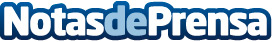 Casi 250 diferencias en el nuevo Android NougatTodos teníamos claro que la nueva versión 7.0 de Android, la Nougat Datos de contacto:Nota de prensa publicada en: https://www.notasdeprensa.es/casi-250-diferencias-en-el-nuevo-android-nougat Categorias: Innovación Tecnológica http://www.notasdeprensa.es